Анализатор соотношения H2S и SO2 в хвостовом газе установки Клауса, модель 888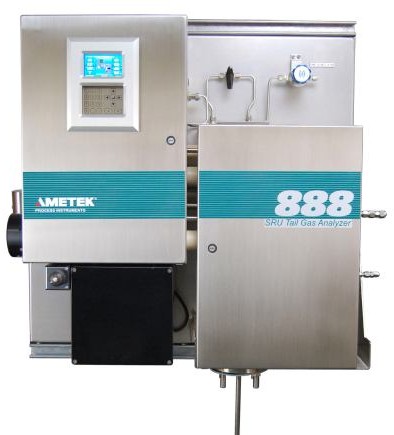 НазначениеСпектрофотометрический	анализатор модели 888 предназначен для измерения состава хвостового газа и потребности в воздухе на установках Клауса. Модель 888 воплощает 40–летний опыт эксплуатации ее предшественников во всем мире.ОсобенностиОтсутствие пробоотборных линийБлокирование пробоотборных линий серой– одна из главных трудностей для анализаторов хвостового газа установки Клауса. Компактная конструкция модели 888, устанавливаемой на горизонтальном участке трубопровода,  исключает подобные проблемы.Отсутствие оптоволоконных кабелейНеобходимость периодической заменыоптоволоконных кабелей в анализаторах хвостового газа с раздельной установкой зонда и спектрофотометра повышает стоимость их эксплуатации.  Анализатор 888 не имеет таких элементовАвтоматический контроль расхода пробыВ модели 888 впервые реализован автоматический контроль расхода пробы через измерительную ячейку. Помимо того, что такой контроль позволяет на ранних стадиях выявить проблемы с отбором пробы, он обеспечивает автоматическую продувку линий воздухом КИП или паром, а также исключает останов и длительный простой анализатора.Разборный демистерДемистер обеспечивает удаление тумана паров серы с помощью создания в теплообменнике градиента температуры. Это приводит к конденсации паров на носителе и стеканию жидкой серы под действием силы тяжести обратно в трубопровод.Многозонный контроль температуры Контроль температуры в нескольких зонах анализатора	обеспечивает	поддержание всех	элементов		газовой	схемы, контактирующих	с		пробой,		выше температуры точки росы серы, а также гарантирует надежную работу демистера.СамодиагностикаАнализатор оснащен развитой системой самодиагностики,	автоматически переключающей его в безопасный режим в случае неисправности. Анализатор оснащен необходимыми средствами коммуникации для работы в составе АСУТП, включая интерфейсы Modbus и Ethernet для удаленного мониторинга состояния и программирования режимов работы.Монтаж и обслуживаниеКонструкция модели 888 основана на проверенной временем схеме анализатора 880-NSL. Он поставляется полностью готовым для монтажа и предъявляет минимальные требования к источникам энергии.Новый оптический блок спектрофотометра с последовательным	расположением узкополосных фильтров обладает на порядок большим динамическим диапазоном и использует ксеноновую импульсную лампу с рабочим ресурсом свыше 5 лет.Разборный демистер, контроль расхода пробы и температуры соединительного фланца	обеспечивают	простоту обслуживания анализатора, его высокую надежность, и исключают потерю управления процессом.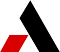 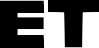 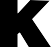 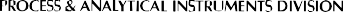 Анализатор соотношения H2S и SO2 в хвостовом газе установки Клауса, модель 888Технические характеристикиИнформация для заказаСтандартная поставка:Инструкция по эксплуатации на русском языкеПо дополнительному заказу:Переходник для фланца ANSI/DINДиапазоны0...1% SO2, 0...2% H2S или 0...2% SO2, 0...4% H2S стандартно,другие диапазоны по заказуПогрешность1% от диапазона для H2S, SO2Воспроизводимость1% от диапазонаВремя откликаМенее 15 с для 90% ступенчатого изменения параметраКалибровкаАвтоматическая	с	помощью	встроенного	оптического фильтраКалибровочными газовыми смесямиРасход пробы2 л/мин, возврат пробы в потокВыходы4 х 4...20 мА, изолированные, на нагрузку 1000 Ом, пропорциональные для H2S, SO2, H2S/SO2, потребности в воздухе4 х релейные: 30 В перем. тока, 50 В пост. Тока, 50 ВАИнтерфейсыRS 485MODBUSEthernetЗащита от окр. средыIP 65 (NEMA 4X)Температура окруж. среды-20...+60С; по дополнительному заказу -40...+60СКласс взрывозащитыATEX II 2G Ex px IIC T3 Gb TПитание220 В, 50 Гц, 800 ВАВоздух КИП, 140...700 кПаМатериал корпусаНержавеющая сталь 316Дополнительные средыВоздух	КИП	375…690	кПа,	пар	для	системы	обратной продувки от аммонийных солей 515…690 кПаМасса, нетто110 кгМонтаж анализатораНа фланце ANSI 2 " 150 # RF